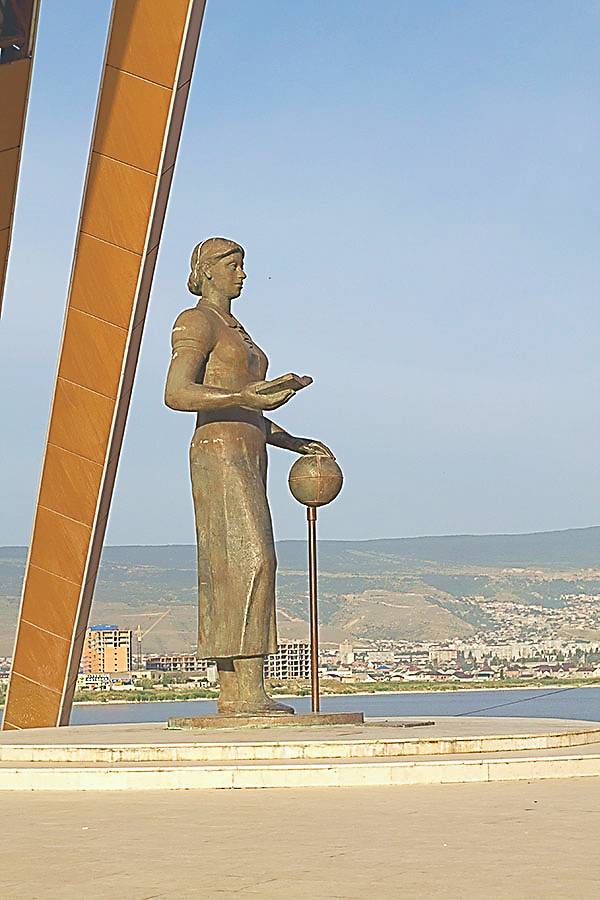 Целевая аудитория:Специалисты органов управления образованием муниципальных районов (городских округов), руководители и педагоги образовательных организаций Количество участников: 159  человекЦелевая аудитория:Специалисты органов управления образованием муниципальных районов (городских округов), руководители и педагоги образовательных организаций Количество участников: 159  человекМесто проведения:Дагестанский институт развития образования (ДИРО)
г. Махачкала, ул. Генерала Магомедтагирова (Казбекова), 159Технические требования:  наличие оборудования для демонстрации презентаций  (ПК/ноутбук,  проектор, экран, микрофон)14.30–15.00Регистрация участниковРегистрация участников15.00–15.15      ОТКРЫТИЕ СЕМИНАРА. Приветственное слово.Шахов ШахабасКурамагомедович, министр образования и науки Республики ДагестанОТКРЫТИЕ СЕМИНАРА. Приветственное слово.Шахов ШахабасКурамагомедович, министр образования и науки Республики Дагестан15.15–16.00   Мобильное электронное образование: равные возможности  для всех»А. М. Кондаков, ген. директор ООО «Мобильное Электронное Образование», д.п.н., член-корр. РАОМобильное электронное образование: равные возможности  для всех»А. М. Кондаков, ген. директор ООО «Мобильное Электронное Образование», д.п.н., член-корр. РАО16.00-16.30Особенности реализации мобильного электронного образования. Из опыта     работы  МБОУ «Каспийская гимназия»Особенности реализации мобильного электронного образования. Из опыта     работы  МБОУ «Каспийская гимназия»Время проведения: 15.00- 17.00  16.30- 16.45   Образовательный маршрут особого ребенка. Г.М. Усманилаев, директор РЦДОДИ16.45-17.00   Свободный микрофон. Ответы на вопросы